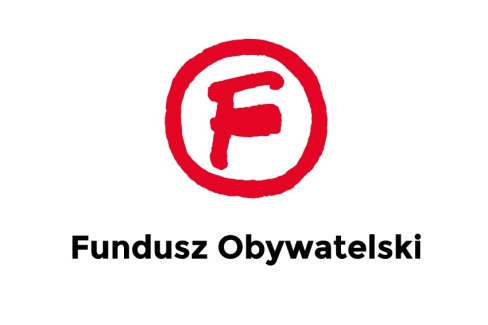 OTWARTY KONKURSWniosek WSTĘPNY o wsparcie przez Fundusz ObywatelskiPełna nazwa wnioskodawcyTytuł projektuData rozpoczęcia projektu (dd.mm.rrrr)Data zakończenia projektu (dd.mm.rrrr)Obszar tematyczny projektu (prosimy zaznaczyć jeden wiodący obszar tematyczny)□ edukacja obywatelska, □ ochrona integralności i praworządności działania instytucji publicznych,□ ochrona praw obywatelskich i wartości konstytucyjnych, □ budowanie porozumienia pomimo różnic,□ otwarte procesy konsultacji w ważnych sprawach publicznych,□ przeciwdziałanie przemocy w życiu publicznym,□ rozwijanie mechanizmów niezależnego finansowania działań obywatelskich.Czym zajmuje się Wasza organizacja? Z jakich osiągnięć organizacji jesteście najbardziej dumni?Opiszcie inicjatywę, którą chcecie zrealizować (m.in. na czym polega problem, na który chcecie odpowiedzieć; jakie planujecie działania i jakie są ich spodziewane rezultaty).Wnioskowana kwota wsparciaInformacje o wnioskodawcyMiejscowość (siedziba wnioskodawcy)Strona wwwNumer wpisu do odpowiedniego rejestru (KRS)Data rejestracjiTelefonE-mailOsoba odpowiedzialna za przygotowanie wniosku i kontakty z Funduszem (imię, nazwisko, e-mail, telefon)Oświadczenia osób składających wniosekProponowana we wniosku inicjatywa w całości mieści się w zakresie działalności statutowej wnioskodawcy.Wszystkie podane we wniosku informacje są zgodne z aktualnym stanem prawnym i faktycznym.Wyrażam(-y) zgodę na:- przetwarzanie przez Fundację dla Polski danych zawartych we wniosku, na potrzeby procesu rozpatrywania wniosków i jego dokumentowania.- kierowanie korespondencji dotyczącej wniosku na adresy poczty elektronicznej wskazane we wniosku.Imię, nazwisko i funkcja osoby/osób składających wniosek uprawnionej(-ych) do reprezentowania wnioskodawcyData złożenia (przesłania) wnioskuWypełniony wniosek prosimy odesłać na adres: konkurs@funduszobywatelski.pldo 2 lutego 2018 r.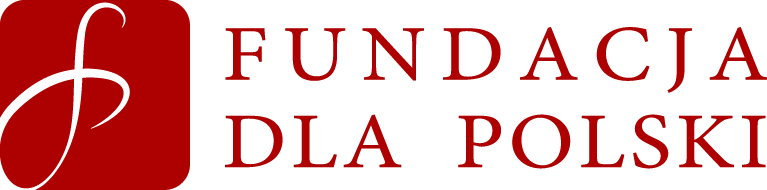 Fundusz Obywatelski zarządzany jest przez Fundację dla Polski.